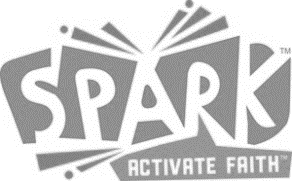 SPARK Sunday School Registration2022-2023                    Child’s Name                                 Age            Birth Date           GradeMailing Address                   Parent/Guardian 1	                                                   Parent/Guardian 2                        Relationship                                                                 Relationship                         Cell Phone                                                                   Cell Phone                           Email                                                                          Email           EMERGENCY CONTACT                             Relationship                    CELL PHONEPlease list names(s) of person(s) that may pick up your child BESIDES those listed above.Please list all allergies, medical conditions, or other concerns:Does this child have an Epi-Pen?   YES      No I give my permission to use my child’s picture: In church or in class projects:  Yes    No          In advertising (Facebook, etc.):  Yes    No                Parent/Guardian Signature	                                                Date		MEDICAL			Church historyHas your child attended another church? If so where?Was your child Baptized?Yes No Where?Date:			MEDIA USE